Stylecraft Special DKPastel PaletteStylecraft Special DKPastel PaletteStylecraft Special DKPastel PaletteStylecraft Special DKPastel Palette>90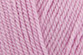 Clematis8190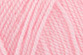 Candy Floss7180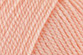 Apricot6170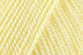 Lemon5160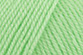 Spring Green4150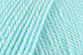 Sherbet3140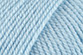 Cloud Blue2030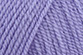 Lavender<20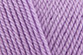 Wisteria